АКТ визуального осмотра земельного участкаДата осмотра       16 мая 2019 годаВремя осмотра   15-00 по адресу: Российская Федерация, Оренбургская область, Оренбургский район, село Подгородняя Покровка, земельный участок расположен в южной части кадастрового квартала 56:21:1804002, кадастровые номера 56:21:1804002:76, 56:21:1804002:77, 56:21:1804002:78Лица, проводившие осмотр:Ахмерова Ольга Геннадьевна – ведущий специалист администрации МО Подгородне-Покровский сельсовет;Ломакин Андрей Владимирович - ведущий специалист администрации МО Подгородне-Покровский сельсовет;Лабеева Кристина Олеговна – специалист 1 категории администрации МО Подгородне-Покровский сельсовет.На основании заявления директора Игнатьева И.И. действующего от ООО «Вента-Ойл» на основании приказа №01 от 15.01.2018 (№179 от 14.05.2019) по адресу: Российская Федерация, Оренбургская область, Оренбургский район, село Подгородняя Покровка, земельный участок расположен в южной части кадастрового квартала 56:21:1804002, кадастровые номера 56:21:1804002:76 (площадь 4338 кв.м., вид разрешенного использования: для ведения крестьянского (фермерского) хозяйства); 56:21:1804002:77 (площадь 25000 кв.м., вид разрешенного использования: для ведения крестьянского (фермерского) хозяйства), 56:21:1804002:78 (площадь 25000 кв.м., вид разрешенного использования: для ведения крестьянского (фермерского) хозяйства) о проведении публичных слушаний по рассмотрению вопроса об изменении вида разрешенного использования земельных участков «хранение и переработка сельскохозяйственной продукции» код 1.7., комиссия выехала на место нахождения земельного участка.При визуальном осмотре выявлено, что на земельном участке основных строений нет, участок частично огорожен забором.Акт составлен в 1 экземпляре для приобщения к делу по публичным слушаниям назначенным на 28.05.2019 с 16-00.Прилагаются 3 фотографии на 2 листах.Подписи лиц, проводивших осмотр:Ахмерова О.Г.    __________________                                                                                     Ломакин А.В. ___________________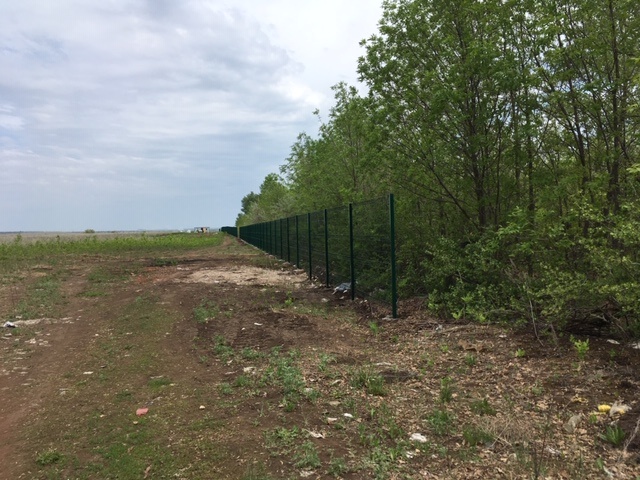 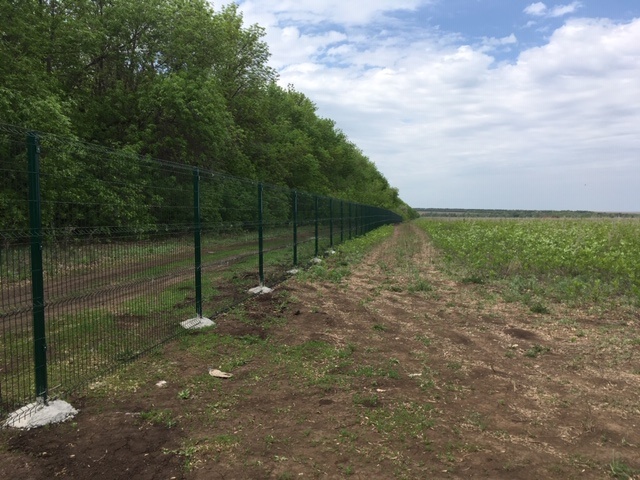 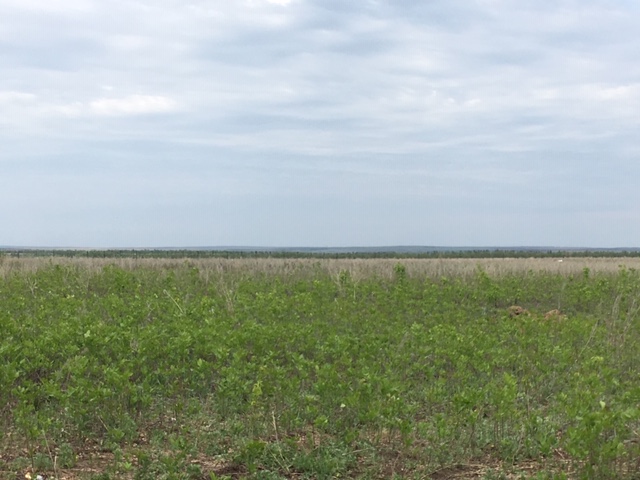 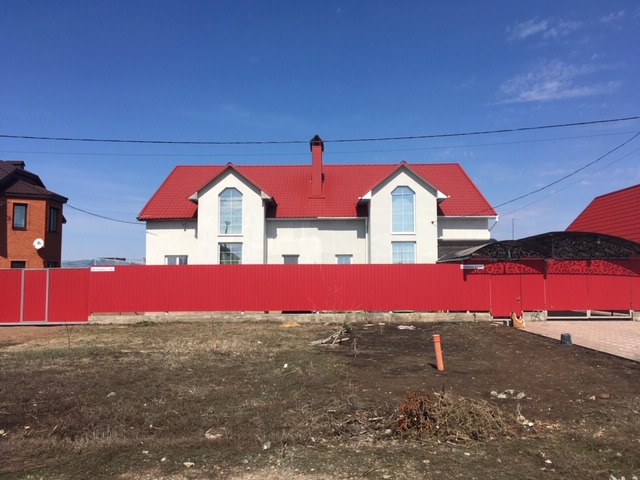 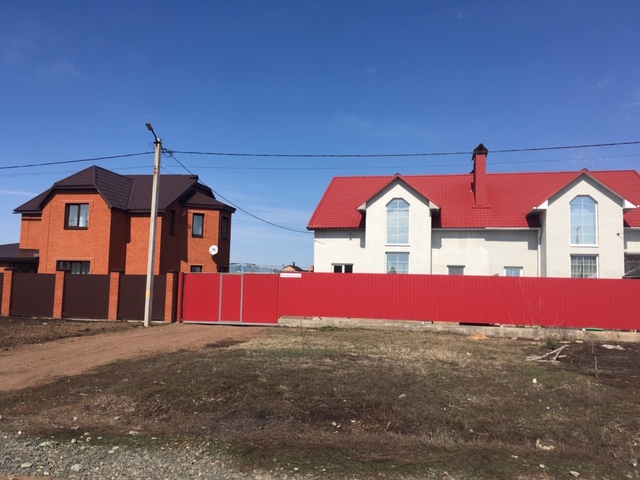 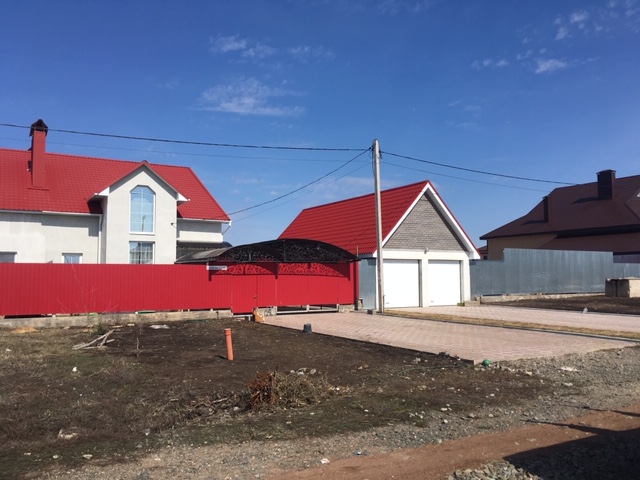 